DO NOT ATTACH REPORTS OF COSTS INCURRED (RCIs) TO QUARTERLY REPORTProject AdministratorPrinted Name:														Position: 									Signature: 															Date:  										Email Address: 													Phone: 									Project DirectorPrinted Name:														Position: 									Signature: 															Date:  										Email Address: 													Phone: 									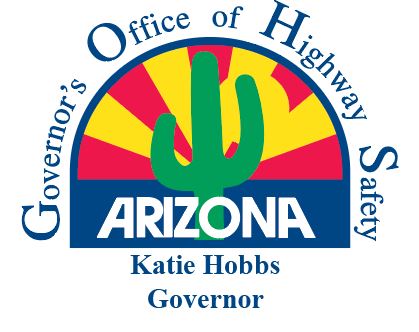 Arizona Governor’s Office of Highway SafetyQuarterly Progress ReportAgency Name:      GOHS Contract Number:      Report Period Quarter #1 (October 1 – December 31) Quarter #2 (January 1 – March 31) Quarter #3 (April 1 – June 30) Quarter #4 (July 1 – September 30)Project Title:Project Title:Please describe your agency’s progress towards meeting the Goals (see page #3) outlined in your contract.  Please describe your agency’s progress towards the completion of the Objectives (see page #3) outlined in your contract.  Was any capital equipment over $5,000 per item purchased with grant funds this quarter? Yes   No If yes, what type of equipment?What is the status of the purchased equipment? In bid process    On order    Delivered    Awaiting installation  Installed            Operational/On LineWere any materials and supplies purchased this quarter?    Yes    NoIf yes, please provide a general description of purchase made.